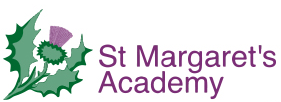 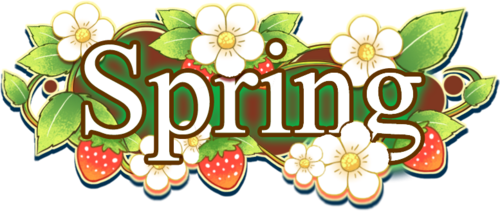 Dear parents and carers, We hope that you have all enjoyed the Christmas holiday. We have loved welcoming your children back after their break. Please see the curriculum overview attached for a more complete picture of your child’s learning. Please help us to maintain a good standard of uniform in Year 6, in particular with school shoes. Our uniform policy can be found online.Some key points are summarised below:SATSA reminder that we have the Year 6 Statutory Assessment tests in the summer term and would ask you to ensure you have no holiday booked. Your child must be in school from Monday 13th May to Thursday 16th May 2024 as the SATs cannot be rescheduled. More information will follow. Skern LodgeOur residential trip is coming up this term on Tuesday 26th - 28th March 2024. There will be a meeting on Thursday 1st February in Hawthorn Class at 3:15-4pm. PEMaple class have PE on Tuesdays and Fridays. Hawthorn class have PE on Mondays and Wednesdays. Polite reminder: If your child has their ears pierced, please remove earring/s or cover earring/s with tape at home before school on PE days.Reading and HomeworkIt is really important that your children begin their preparation for secondary school by getting into the habit of completing their weekly homework tasks on Maths.co.uk. It is also important that they are reading regularly at home in order to continue to practise their comprehension by completing quizzes about what they have read as well as continuing to build their reading stamina. It is expected that the children read at home for a minimum of 20 minutes, 4 times a week.  Reading diaries will be checked on Tuesdays and then again on Thursdays to encourage children to reach their reading awards. As this is a homework requirement, children who don’t complete their reading and record it will be expected to do so during their breaktime. Homework will now be set on a Wednesday and should be submitted by the following Wednesday. Any late homework will be completed during maths homework club on a Friday lunchtime.   We also ask that children spend time practising their times tables regularly, for example on TT Rockstars, as their tables are key for maths learning.  ContactIn terms of contacting us, in the first instance contact hlynds@st-margarets.torbay.sch.uk or hawthorn@st-margarets.torbay.sch.uk . Remember we are on the classroom door at the beginning and end of each day most of the time. Again, we are looking forward to the term ahead. Miss Lynds, Mrs Kerswell, Mrs Kennedy and the Year 6 team 